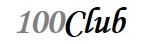 NORTH FERRIBY VILLAGE HALL TRUSTRegistered Charity No. 223908The Village Hall 100 ClubThe 100 Club was introduced in September 2010. It is limited to 100 members who pay £5 each month by standing order or an annual payment of £60.  Half of the payment is a donation to the North Ferriby Village Hall Refurbishment Fund and the other half is returned to the membership as prize money. Three prizes are awarded at the end of each month following a random draw. With 100 members the prizes each month (except in December) would be:	First prize	£120		Second prize	£50		Third prize	£30December prize is doubleIf you wish to become a member, please complete the form below and return it to:By Post; Neil Henderson-Begg. 2 Woodgates Close, North Ferriby HU14 3JS.  Tel 1482 634392By email;  neil@henderson-Begg.karoo.co.ukWe maintain a list of members interested in receiving information via e-mail on forthcoming events at your Village Hall. If you would like to be included please complete your e-mail details below.												__ Please see overReturn this sectionApplication for MembershipName:  ......................................................................................    Tel. No:  ....................................................Address:  ......................................................................................................................................................... I wish to become a member of the Village Hall 100 Club and agree to abide by the rules of the Club.  I wish to pay the sum of £5 monthly by standing order and have completed the details below.  I enclose my cheque for £60.*Please tick appropriate box.	Signed: . . . . . . . . . . . . . . . . . . . . . . . . . . . . . . . . . . . . . . . . . . Date: . . . . . . . . . . . . . . .My e-mail address is: . . . . . . . . . . . . . . . . . . . . . . . . . . . . . . . . . . . . . . . . . . . . . . . . . . . . . . . . .Standing Order DetailsPlease pay to North Ferriby Village Hall Management Trust at HSBC, Hessle, HU13 9PBAccount no:	41056247	 		 Sort code:    40-24-34the sum of £5 (five pounds) on . .    (day) .  .       (month).      .(year)   and on the same date of each successive month until I notify you otherwise in writing.	Name:  . . . . . . . . . . . . . . . . . . . . . . . . . . . . . . . . . . . . . . . . . . . . . . . . . . . . . . . . . . . . . 	Signed: . . . . . . . . . . . . . . . . . . . . . . . . . . . . . . . . . . . . . . . . . .Date: . . . . . . . . . . . . . .Club Rules:The Village Hall 100 Club is organised by the North Ferriby Village Hall Management Trust and consists of a maximum of 100 members, each of whom agrees to pay an annual fee of £60. The Club financial year runs from 1st September and, unless previously agreed with the Club Administrator, if a standing order is revoked before £60 has been paid in a given financial year, the balance must be paid immediately by cash or cheque.Each member is allocated a unique number between 1 and 100. With the agreement of the Club Administrator, any person may subscribe to two or more memberships.Half of the annual fee (i.e. £30) is a donation to the Village Hall Refurbishment Fund and the remainder is a contribution to the funds for a monthly draw from all eligible members. The monthly draw is made by a person not connected with the Management Committee and its sub-committees, and three prizes are awarded. Each winner’s cheque is posted to the last recorded address and the winning numbers for that month are posted in the Village Hall and on the Village Hall web-site.The Village Hall Management Committee reserves the right, on giving reasonable notice to members, at any time to vary these Club Rules, including the right to alter the entry fee and prize money.The Club may be terminated at the end of a financial year by resolution proposed by the Chairman of the Village Hall Management Committee and carried at the AGM of the Village Hall Trust. On termination of the Club, any prize money remaining will be returned to the members in good standing at that time.The North Ferriby Village Hall Trust is registered with the East Riding of Yorkshire Council under the provisions of the Gambling Act 2005.Please note:If there are fewer than 100 members the prizes are determined as a percentage of the monthly prize fund available, as follows:Each month, except December, the prizes are:	First prize	48%		Second prize	20%		Third prize	12%In December the prizes are	First prize	96%		Second prize	40%		Third prize	24%V39 March 2022To: The Manager,BankAddress:                                                                                     Post code:My account name:My account number:                                                    Sort code: